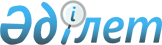 Об образовании избирательных участков на территории Мендыкаринского районаРешение акима Мендыкаринского района Костанайской области от 12 октября 2020 года № 4. Зарегистрировано Департаментом юстиции Костанайской области 15 октября 2020 года № 9494.
      В соответствии со статьей 23 Конституционного закона Республики Казахстан от 28 сентября 1995 года "О выборах в Республике Казахстан" по согласованию с Мендыкаринской районной территориальной избирательной комиссией аким Мендыкаринского района РЕШИЛ:
      1. Образовать избирательные участки на территории Мендыкаринского района согласно приложению к настоящему решению.
      2. Государственному учреждению "Аппарат акима Мендыкаринского района" в установленном законодательством Республики Казахстан порядке обеспечить:
      1) государственную регистрацию настоящего решения в территориальном органе юстиции;
      2) размещение настоящего решения на интернет - ресурсе акимата Мендыкаринского района после его официального опубликования.
      3. Контроль за исполнением настоящего решения возложить на руководителя аппарата акима района.
      4. Настоящее решение вводится в действие по истечении десяти календарных дней после дня его первого официального опубликования. Избирательные участки на территории Мендыкаринского района
      Сноска. Приложение в редакции решения акима Мендыкаринского района Костанайской области от 14.06.2022 № 1 (вводится в действие по истечении десяти календарных дней после дня его первого официального опубликования).
      1. Избирательный участок № 594
      Границы: села Боровское, улица Алтынсарина, 45.
      Местонахождение участка: Мендыкаринский район, село Боровское, улица Алтынсарина, 45, здание коммунального государственного предприятия "Мендыкаринская районная больница" Управления здравоохранения акимата Костанайской области.
      2. Избирательный участок № 595
      Границы: села Боровское, улица Королева, нечетная сторона - 3, 5А, 7, 9, 11, 13, 15, 17, 19, 21, 23, 25, 27, 29, 31, 33, 35, 37, 37А, 39, 41, 41А, 43, 45, 47, 49, 51, 53, 55, 57, 59, 61, 63, 65, 67, 69, 71, 73, 75, 77; улица Гагарина, четная сторона - 2, 2/1, 2/2, 2/3, 2А, 4, 6, 6А, 8, 10, 12; нечетная сторона - 1, 3, 5, 7, 11, 13, 15, 17, 19, 21, 23, 27, 29, 31, 33, 35, 39, 41, 43, 45; улица Семилетка - 1, 3, 5, 7, 9, 11, 13, 15, 20; улица Привокзальная - 1, 2, 3, 4, 5, 5А, 6, 6/1, 7, 8, 9; улица Абая, четная сторона - 150, 152, 154, 156, 156А, 158, 160, 162, 164, 166, 168, 174, 176, 178, 180, 182, 184, 186, 188, 190, 192, 194, 196, 198, 200, 202, 204, 208, 210, 212, 214, 216, 218, 220; нечетная сторона - 129, 131, 133, 135, 137, 139, 141, 143, 145, 147, 149, 151, 153, 155, 157, 159, 159А, 161, 163, 163А; улица Турсынбай батыр, нечетная сторона - 73, 75, 77, 79, 81, 83, 85, 87; улица Райавтодор - 1, 2, 2А, 3, 4, 4А, 5, 6, 7, 7А, 8, 9, 11, 13, 15; улица Кубеева - 2, 6, 85; улица Алтынсарина, четная сторона - 4, 6, 8, 10, 12, 16, 18, 20, 22, 24, 26, 28, 30, 32, 34, 36, 38, 40, 40Б, 42, 44, 46, 48, 50, 52, 54, 56, 58, 60, 62, 64, 66, 68, 68А; нечетная сторона - 3А, 11, 13, 15, 19, 21, 23, 25А, 27, 29, 31, 33, 37, 37Б, 39, 41, 41/1, 41/2, 41/3, 41/5, 41/6, 41/7, 41/9 41/11, 41/12; улица Летунова, нечетная сторона - 23, 23А, 25, 27; улица Касымханова, четная сторона - 28, 30, 32, 34, 36, 38, 40, 42, 44, 46, 48, 50, 52, 54, 56, 58, 60, 62, 64, 66, 68, 70, 72, 74, 78, 80, 82, 84, 86, 88, 90, 92, 94, 96, 98, 100, 102, 104, 106, 108, 110, 112, 114, 116; нечетная сторона - 19, 21, 23, 25, 27, 29, 31, 33, 35, 37, 39, 41, 43, 45, 47, 49, 51, 53, 55, 57, 59, 61, 63, 65, 67, 69, 71, 73, 75, 77, 79, 81, 83, 85, 87, 89, 91, 93, 95, 97, 99, 101.
      Местонахождение участка: Мендыкаринский район, село Боровское, улица Королева, 10, здание коммунального государственного учреждения "Боровская школа – гимназия имени Габбаса Жумабаева отдела образования Мендыкаринского района" Управления образования акимата Костанайской области.
      3. Избирательный участок № 596
      Границы: села Боровское, улица Набережная - 1, 2, 2А, 3, 4, 5, 6, 7, 8, 9, 10, 11, 12, 13, 14, 15, 16, 18, 19, 19/1, 20, 22, 23, 24, 24А, 25, 26, 27, 28, 29, 31, 32, 34, 35, 36, 37, 38, 39, 40, 41, 42, 43, 44, 45, 46, 48, 50, 52, 54, 58, 62, 103; улица Касымханова, четная сторона - 2, 4, 6, 8, 10, 12, 14, 16, 18, 20, 22, 24, 26; нечетная сторона - 1, 3, 5, 7, 9, 11, 13, 15, 17; улица Абая, четная сторона - 110, 112, 118, 120, 122, 124, 126, 128, 130, 132, 134, 136, 138, 140, 142, 144, 146; нечетная сторона - 95А, 99, 101, 103, 105, 107, 109, 109А, 111, 113, 115, 117, 119, 121, 123, 125, 127/1; улица имени Каляма Байназарова, четная сторона - 96, 104, 110, 112, 114, 116, 118, 120, 124, 126, 128, 130, 132, 132А, 134, 136, 138, 138/1, 140, 142, 144, 146, 150, 152, 152/1, 154, 156, 158, 160, 162, 164, 166, 168, 168А, 170, 172, 174, 176, 178, 180, 182, 184, 186, 188, 190, 192, 194; нечетная сторона - 93, 103, 103А, 105, 113, 115, 117, 119, 121, 123, 125, 127, 129, 131, 133, 135, 137, 139, 141, 143, 145, 147, 149, 151, 153, 155, 157, 161, 163, 165, 167, 169, 171, 171А, 173, 175, 177, 179, 181, 185, 187, 189, 191, 193, 195, 197, 201, 203, 205, 207, 209, 211, 213, 215, 215А, 239, 241, 243; улица М. Ауэзова, четная сторона - 102, 106, 108, 110, 110Б, 112, 116, 118, 120, 122, 124, 126, 128, 130, 132, 134, 136, 138, 142, 144, 146, 148, 152, 154, 156, 158, 160, 162, 164, 166, 168; нечетная сторона - 63, 65, 69, 71, 73, 75, 77, 79, 81, 83, 85, 87, 89, 91, 93, 95, 97, 99, 101, 105, 107, 109, 113, 115, 117, 121, 123, 125; улица Павлова, четная сторона - 60, 62, 64 ,66, 68, 72, 76, 82, 84, 88, 90, 92, 94, 98, 100, 102, 102А, 104, 106, 108, 110, 112; нечетная сторона - 71, 73, 75, 77, 79, 81, 87, 89, 93, 95, 97, 97А, 99; улица Чкалова, четная сторона - 86, 88, 90, 92, 94, 96, 98, 100, 102, 104, 106, 108, 110, 112, 114; нечетная сторона, - 43, 45, 47, 49, 51, 53, 55, 57, 59, 61; улица Жеңіс, четная сторона - 10, 12, 14, 18; улица Омская - 1, 1А, 2, 3, 6, 8, 10, 12, 14; улица Абиль-Касым Бексултанов, четная сторона - 4, 6, 8, 10, 12, 16, 18, 20, 22, 24, 26, 28, 30, 32, 34, 36, 38; нечетная сторона - 1, 5, 7, 7А, 9, 9А; улица Козыбаева - 1, 2, 3, 4, 5, 6, 7, 9, 10, 11, 12, 13, 13А, 14, 15, 16, 17, 18, 19, 20, 21, 22, 22А, 23, 24, 26, 27, 28, 30, 32; улица Айвазовского - 1, 2, 3, 4, 4А, 5, 6, 7, 8, 9, 10, 11, 12, 14, 16; улица Турсынбай батыр, четная сторона - 92, 94, 96, 98, 100, 102, 104, 106, 108, 110, 112; нечетная сторона - 89, 91, 93, 95, 97, 99, 101, 103, 105, 107, 107/1, 109, 111, 113, 115, 117, 119; улица Алтынсарина, четная сторона - 2; улица Маслозаводская - 1, 2, 3, 4, 5, 7, 8, 10; улица Калинина - 1, 2, 3, 4, 5, 6, 7, 8, 9, 10, 11, 12, 13, 14, 15, 16, 18, 20, 22.
      Местонахождение участка: Мендыкаринский район, село Боровское, улица имени Каляма Байназарова, 102, здание государственного учреждения "Мендыкаринская централизованная библиотечная система".
      4. Избирательный участок № 597
      Границы: села Боровское, улица Жеңіс, нечетная сторона - 11, 15, 17, 19, 21, 23, 25, 27, 29, 31, 31Б, 33, 37, 39, 41, 43, 43/1, 43Б, 45, 47, 51, 53, 55, 57; улица Петр Чигадаев, четная сторона - 2, 4, 6, 8, 10, 12, 14, 16, 18, 20, 22, 24, 26, 28, 30; нечетная сторона - 5, 7, 9, 11, 13, 15, 17, 19, 21, 23, 25, 27, 29, 31, 33, 35; улица Пионерская, четная сторона - 2, 4, 6, 8, 10, 12, 14, 16, 18, 20, 20А, 22, 24, 26, 28, 30, 32, 36, 38, 40, 42, 44, 46, 50; нечетная сторона - 1, 3, 5, 7, 9, 11, 13, 15, 17, 19, 21, 23, 25, 29, 33, 35, 37, 39, 41, 43; улица Озерная - 1, 2, 3, 4, 5, 6, 7, 8, 10, 11, 12, 13, 14, 15, 16, 17, 18, 19, 20, 21, 22, 23, 24, 25, 26, 27, 28, 29, 30, 33, 34, 35, 36, 37, 39, 40, 41, 42, 43, 44, 45, 46, 47, 48, 49, 50, 51, 51А, 52, 53А, 54, 55, 57, 58, 58А, 60, 61, 64, 65; улица Березовая, четная сторона - 2, 4, 6, 8, 10, 12, 14, 16, 18, 20, 24, 26, 28, 30, 32, 34, 34А; нечетная сторона - 1, 3, 5, 7, 9; улица Павлова, четная сторона - 2, 4, 6, 8, 10, 12, 14, 16, 18, 22, 24, 26, 28, 30, 32, 34, 36, 38, 40, 42, 44, 46, 48, 50, 52, 54, 58; нечетная сторона - 1, 3, 5, 7, 9, 11, 13, 15, 17, 17А, 19, 23, 25, 27, 29, 31, 35, 37, 39, 41, 43, 43А, 45, 47; улица Базарная, четная сторона - 2, 4, 6, 10, 16, 18, 22, 24, 26, 28, 30, 32, 34; улица Чехова - 1, 1А, 2, 3, 4, 5, 6, 8, 8А, 9, 10, 11, 12, 13, 16, 17, 19, 20; улица Октябрьская, четная сторона - 4, 6, 8, 10, 12, 14; нечетная сторона - 1, 3; улица М. Ауэзова, четная сторона - 2, 4, 6, 8, 10, 12, 14, 16, 18, 18А, 20, 22, 24, 26, 28, 30, 32, 34, 36, 38, 40, 42, 44, 46, 48, 50, 52, 54, 56, 58, 60, 62, 64, 66, 68, 72, 74, 78, 80, 82, 86, 88, 90, 94, 96, 98; нечетная сторона - 1, 3, 3А, 5, 7, 9, 11, 13, 15, 17, 19, 19/1, 21, 23, 25, 27, 29, 31, 33, 35, 37, 39, 41, 43, 45, 47, 49, 51, 53, 55, 55/1, 57, 59, 59А, 59Б; улица имени Каляма Байназарова, четная сторона - 20, 24, 26, 28, 30, 32, 34, 36, 38, 40, 40А, 42, 44, 46, 48, 52, 54, 56, 58, 60, 60А, 62, 64, 66, 68, 68А, 70, 72, 74, 76, 78, 80, 82, 84, 92; нечетная сторона - 7, 9, 11, 13, 15, 17, 19, 21, 23, 25, 27, 29, 31, 33, 35, 37, 39, 41, 41А, 43, 45, 47, 49, 51, 53, 55, 57, 59, 61, 63, 65, 67, 69, 71, 73, 75, 79, 81, 83, 85, 89; улица Приозерная - 1, 2, 3, 4, 5, 6, 7, 8, 9, 10, 11, 12, 13, 14, 15, 16, 17, 18, 19, 20, 22, 23, 24, 25, 26, 27, 28, 29, 31, 34, 39, 41, 43, 45, 47, 49; улица Абая, четная сторона - 40, 40А, 40Б, 42, 44, 44А, 46, 46А, 48, 48А, 50, 52, 56, 58, 60, 60А, 62, 64, 66, 68, 68А, 72, 74, 76, 78, 80, 82, 84, 86, 88, 88А, 90, 92, 94, 96, 96А, 98, 100, 102, 104; нечетная сторона - 29, 31, 33, 35, 37, 37А, 39, 41, 43, 45, 47, 47А, 49, 51, 53, 55, 57, 59, 59А, 61, 63, 65, 67, 69, 71, 73, 75, 77, 79А, 81, 83, 83/1, 89, 89А, 91, 93.
      Местонахождение участка: Мендыкаринский район, село Боровское, улица Петр Чегадаев, 1, здание коммунального государственного казенного предприятия "Ясли-сад "Балауса" отдела образования Мендыкаринского района" Управления образования акимата Костанайской области.
      5. Избирательный участок № 598
      Границы: села Боровское, улица Жеңіс, четная сторона - 20, 22/1, 24, 26, 28, 30, 32, 34, 34/1, 36, 38, 40, 44, 46, 50, 52, 54, 56, 58, 60, 62, 64, 66, 68, 70, 70/1, 72, 72А, 74, 76, 78, 80, 82, 84, 86, 88, 88/1, 90, 94, 96, 98, 100, 102, 106, 110, 116, 120, 122, 124, 126А, 128; улица Гоголя, четная сторона - 2, 4, 6, 8, 10, 12, 14, 16, 18, 20, 22, 24, 26, 28, 30, 32, 34, 36, 38, 40, 42, 44, 46, 48, 50, 52, 54, 56, 58, 60, 62, 64, 66, 68, 70, 72, 76, 78, 80, 82, 84, 86, 88, 90, 92, 94, 96, 98, 100, 102, 104; нечетная сторона - 1, 3, 5, 7, 9, 11, 13, 15, 19, 21, 23, 23/1, 25, 27, 29, 31, 33, 35, 37, 39, 41, 43, 45, 47, 49, 51, 53, 55, 57, 59, 61, 63, 63А, 65, 67, 69, 71, 77, 79, 81; улица Чкалова, четная сторона - 2, 4, 6, 8, 10, 12, 14, 16, 18, 20, 22, 24, 26, 28, 30, 32, 34, 36, 38, 40, 42, 44, 46, 48, 52, 54, 56, 58, 60, 62, 64, 66, 68, 70, 72, 74, 76, 78, 80, 82; нечетная сторона - 1, 3, 5, 7, 9, 11, 13, 15, 17, 19, 21, 33, 37, 39, 41; улица Ямская - 1, 1А, 2, 3, 4, 7, 8, 9, 10, 11, 13, 15, 16, 18, 20; улица Ухабова - 1, 2, 2А, 3, 5, 6, 7, 9, 10, 11; улица Некрасова - 1, 2, 3, 4, 5, 6; улица 8 Марта - 1, 2, 2А, 3, 4, 6, 8, 10, 14, 16, 18, 20, 31; улица Павлова, нечетная сторона - 49, 51, 53, 55, 57, 59, 61, 63, 65, 69; улица Абиль-Касым Бексултанов, нечетная сторона - 11, 13, 15, 17, 19, 21, 23.
      Местонахождение участка: Мендыкаринский район, село Боровское, улица Павлова, 67, здание коммунального государственного учреждения "Боровская школа - гимназия имени Ахметказы Чутаева отдела образования Мендыкаринского района" Управления образования акимата Костанайской области.
      6. Избирательный участок № 599
      Границы: села Боровское, улица Жеңіс, нечетная сторона - 61, 63, 65, 67, 67А, 69, 69Б, 71, 73, 75, 77, 79, 81, 83, 85, 85А, 87, 89, 91, 93, 95, 97, 99, 101, 103, 103/1, 103Б, 105, 107, 109, 111, 113, 115, 117, 119, 121, 123, 125, 127, 129, 129А, 131, 131А, 133А; улица Михайленко - 1/1, 1/3, 1Г, 3, 7, 9, 13, 15, 17, 18А, 19, 20, 21, 22, 22Б, 24, 26, 28; улица Сельхозтехника - 1, 1А, 2, 3, 4, 4А, 5, 6, 6А, 7, 7А, 8, 8А, 9, 9А, 10, 11А, 12, 12А, 13, 14, 14/2, 15, 16, 17, 18, 18А, 21А, 22А, 23, 24, 25, 25А, 26, 27, 27А, 28, 29, 50; улица Транспортников - 1, 2, 2А, 3, 4, 5, 6, 7, 7А, 7Б, 8, 9, 10, 11, 11/1, 11А, 12, 13, 14, 15, 17, 19, 21, 23, 23А, 25; улица Нурахмет Косаев - 1, 3, 4, 5, 6, 7, 8, 9, 10, 11, 12, 13, 14, 15, 16, 17, 18, 19, 20, 21, 22, 23, 24, 25, 27, 29, 31, 33, 35, 37, 39; улица Дэу, четная сторона - 2, 6; нечетная сторона - 5, 7, 9; улица Дружбы - 1, 2, 3, 4, 6, 6/1, 7, 8, 9, 9/1, 10, 11, 12, 13, 13Б, 14, 15, 16, 17, 18, 19, 20, 21, 22, 23, 24, 25, 27, 28, 29, 30, 31, 32, 33, 33А, 34, 35, 35А, 36, 37, 38, 39, 40, 41, 42; улица Октябрьская, четная сторона - 16, 18, 24, 26, 28, 30, 32, 34, 36, 38, 40; нечетная сторона - 7, 9, 11, 15, 17, 19, 21, 23, 25, 31, 33; улица Г. Харевич, четная сторона - 2, 4, 6, 10, 12; нечетная сторона - 1, 3, 5, 7, 9, 11; улица Березовая, четная сторона - 36, 38, 40; нечетная сторона - 13, 15, 17, 19, 21, 23, 25; улица Дорожная - 1, 2, 3, 4, 5, 6, 8, 9, 10, 11, 12, 13, 14, 16, 17, 18, 19, 22, 24, 33А; улица Петр Чигадаев, четная сторона - 32, 34, 36, 38, 40, 42, 44, 46, 48, 50, 52; нечетная сторона - 37, 39, 41, 43, 45, 47, 47А, 49, 49А, 49Б, 51, 53, 55, 55А, 59; улица Пионерская, четная сторона - 52, 52А, 54, 56, 58; улица Базарная, нечетная сторона - 1, 1А, 3, 5, 7, 9, 11, 11А, 13, 15, 15А, 17, 19, 21, 23, 25, 27, 29, 31, 33, 35, 37, 39, 41, 43, 45, 47, 49, 51.
      Местонахождение участка: Мендыкаринский район, село Боровское, улица Нурахмет Косаев, 2, здание коммунального государственного казенного предприятия "Профессионально-технический колледж имени Камшат Доненбаевой" Управления образования акимата Костанайской области.
      7. Избирательный участок № 600
      Границы: села Боровское, улица Тубсанаторий, 32.
      Местонахождение участка: Мендыкаринский район, село Боровское, улица Тубсанаторий, 32, здание коммунального государственного предприятия "Костанайский областной центр реабилитации имени М. Карабаева" Управления здравоохранения акимата Костанайской области.
      8. Избирательный участок № 601
      Границы: села Боровское, улица Тубсанаторий - 1, 2, 4, 5, 6, 7, 8, 9, 10, 11, 12, 13, 14, 15, 16, 17, 18, 19, 20, 21, 22, 23, 23А, 25, 26, 27, 28А, 31, 33, 34, 34А, 35, 36, 37, 38, 39, 39/2, 40, 41, 42, 44; улица М. Горького - 1, 3, 5, 6, 8, 9, 10, 11, 12, 14, 16, 17, 18, 19, 20, 21, 22, 23, 24, 25, 26, 27, 29, 30, 31, 32, 33, 33А, 34, 35, 35А, 36, 37, 38, 39, 40, 41, 42, 43, 45, 46, 47, 48, 49, 50, 51, 52, 53, 54, 55, 56, 57, 58, 59, 60, 61, 62, 64, 68; улица Лесная - 1, 1А, 2, 4, 5, 6, 7, 7А, 8, 9А, 10, 11, 12, 13, 14, 15, 16, 17, 18, 19, 22, 24, 24А, 25, 25А, 26, 27, 28, 29, 31, 31А, 32, 33, 33А, 34, 35, 37, 39, 41, 43, 45; улица Кирпичная - 1, 2, 3, 4, 5, 5А, 6, 7, 8, 9, 10, 11, 12, 13, 14, 15, 16, 17, 18, 19, 20, 21, 22, 23, 24, 25, 26, 27, 28, 29, 30, 31, 32, 33, 34, 35, 36, 37, 39, 43, 43А, 45, 47, 49, 51, 55, 57, 59, 61, 63, 65, 69, 71, 73, 75, 77, 79; улица Школа-интернат - 1, 2; улица Абая, четная сторона - 2, 4, 6, 8, 10, 10А, 12, 12А, 14, 16, 18, 20, 22, 24, 26, 28, 30, 30/1, 32, 34, 36, 38; нечетная сторона - 1, 1А, 1Б, 3, 5, 7, 9, 11, 13, 17, 19, 21, 23, 25, 27; улица имени Каляма Байназарова, четная сторона - 2, 6, 8, 8А, 8Б, 10, 12, 14, 16, 18; нечетная сторона - 1, 3; улица Метеостанция, нечетная сторона - 1.
      Местонахождение участка: Мендыкаринский район, село Боровское, улица Школа-интернат, 1A, здание коммунального государственного учреждения "Боровская областная санаторная школа-интернат" Управления образования акимата Костанайской области.
      9. Избирательный участок № 602
      Границы: села Боровское, улица Лесхоз - 1, 3, 4, 5, 7, 9, 11, 12, 13, 14, 15, 16, 17, 18, 19, 20, 21, 22, 23, 24, 25, 26, 27, 28, 29, 30, 32, 33, 34, 36, 41, 43, 45, 47, 49, 51, 53, 55, 56; улица Дэу, нечетная сторона - 1; улица Жеңіс, четная сторона - 132; улица Гоголя, четная сторона - 106; улица Оптовая База - 1, 2; улица Подстанция - 1, 1А, 2, 2/1, 3, 3А, 4, 4А, 5, 6, 6/1, 7.
      Местонахождение участка: Мендыкаринский район, село Боровское, улица Лесхоз, 10, здание коммунального государственного учреждения "Боровское учреждение лесного хозяйства" Управления природных ресурсов и регулирования природопользования акимата Костанайской области.
      10. Избирательный участок № 603
      Границы: села Алешинка.
      Местонахождение участка: Мендыкаринский район, село Алешинка, улица Школьная, 3, здание коммунального государственного учреждения "Алешинская основная средняя школа отдела образования Мендыкаринского района" Управления образования акимата Костанайской области.
      11. Избирательный участок № 604
      Границы: села Молодежное.
      Местонахождение участка: Мендыкаринский район, село Молодежное, улица Лесная, 1, здание коммунального государственного учреждения "Джангильдинская общеобразовательная школа отдела образования Мендыкаринского района" Управления образования акимата Костанайской области.
      12. Избирательный участок № 605
      Границы: села Боровское, улица Королева, четная сторона - 4, 8, 26; улица Летунова, четная сторона - 2, 4, 8, 10, 12, 14, 16, 18, 20, 22, 24, 30, 34, 36, 38, 40, 42, 44, 44/1, 46, 48, 50, 56, 58, 60, 62, 64, 66, 68, 70, 72, 74; нечетная сторона - 1, 5, 7, 9, 11, 11А, 11Б, 13, 15, 17, 19, 21; улица Турсынбай батыр, четная сторона - 2, 4, 6, 8, 10, 12, 14, 16, 18, 20, 22, 24, 26, 28, 30, 32, 34, 36, 38, 40, 42, 44, 46, 48, 50, 52, 54, 56, 58, 60, 62, 64, 66, 68, 70, 72, 74, 76, 78, 80, 82, 84, 86, 88, 90; нечетная сторона - 1, 3, 5, 7, 9, 11, 13, 15, 17, 19, 21, 23, 25, 27, 29, 31, 33, 35, 37, 39, 41, 43, 45, 49, 51, 53, 55, 57, 59, 61, 63, 65; улица Павших Борцов - 1, 2, 3, 5, 6, 7, 8, 9, 10, 11, 12, 13, 15, 16, 17, 19, 20, 21, 22, 23, 24, 25, 26, 27, 28, 28А, 29, 30, 31, 32, 33, 34, 35, 36, 36А, 37, 38, 39, 40, 41, 42, 43, 44, 45, 46, 47, 49, 51, 53, 55, 57, 59, 61, 65, 67, 69, 71, 73, 75, 77, 79, 81; улица Мира - 2, 4, 5, 6, 7, 8, 9, 10, 11, 12, 13, 14, 15, 16, 17, 18, 19, 20, 21, 22, 24, 25, 26, 27, 29, 30, 31, 33; улица Пушкина - 1, 2, 3, 4, 5, 6, 7, 8, 9, 10, 11, 11А, 12, 13, 13А, 14, 15, 16, 17, 18, 19, 20, 21, 22, 23, 24, 24А, 25, 26, 27, 28, 29, 30, 31, 32, 33, 34, 35, 36, 37, 38, 39, 40, 41, 42, 43, 44, 44А, 45, 46, 47, 48, 49, 50, 51, 52, 53, 54, 55, 56, 57, 58, 59, 61, 63, 65, 67, 67А; улица Энергетиков - 1, 1А, 2, 3, 4, 5, 6, 7, 7А, 7Б, 8, 10, 12, 14, 16, 18, 20, 22, 24; улица Космонавтов - 1, 2, 3, 4, 5, 6, 7, 7А, 8, 9, 10, 12, 13, 14, 15, 16, 17, 18, 19, 20, 21, 21А, 21Б, 22, 23, 25, 27, 29; улица Огнева - 1, 2, 3, 4, 5, 6, 7, 8, 8А, 10, 12, 14, 16; улица Суворова - 1, 2, 3, 4, 5, 6, 7, 8, 9, 10, 11, 12, 13, 14, 15, 16, 17, 18, 19, 20, 21, 22, 23, 24, 25, 26, 27, 28, 29, 31, 32, 33, 34, 35, 36, 37; улица Лермонтова - 1, 2, 3, 4, 5, 6, 7, 9, 10, 11, 12, 13, 14, 15, 16, 17, 18, 19, 20, 21, 21А, 22, 23, 24, 24А, 25, 26, 27, 27А, 28, 29, 30, 30А, 31, 32, 33, 34; улица Алтынсарина, четная сторона - 70, 72, 74, 76, 78, 80, 82, 84, 86, 88, 90, 92, 94, 96, 98, 100, 102; нечетная сторона - 47, 49, 51, 53, 55, 57, 59, 61, 63, 71, 71А, 73, 81; улица Луговая - 1, 2, 3, 3А, 13.
      Местонахождение участка: Мендыкаринский район, село Боровское, улица Турсынбай батыр, 71, здание коммунального государственного казенного предприятия "Боровская детская школа искусств" отдела образования Мендыкаринского района" Управления образования акимата Костанайской области.
      13. Избирательный участок № 606
      Границы: села Алкау.
      Местонахождение участка: Мендыкаринский район, село Алкау, улица Центральная, 12А, здание коммунального государственного учреждения "Алкауская начальная школа отдела образования Мендыкаринского района" Управления образования акимата Костанайской области.
      14. Избирательный участок № 607
      Границы: сел Борки, Татьяновка.
      Местонахождение участка: Мендыкаринский район, село Борки, улица Молодежная, 1, здание коммунального государственного учреждения "Борковская основная средняя школа отдела образования Мендыкаринского района" Управления образования акимата Костанайской области.
      15. Избирательный участок № 611
      Границы: села Буденновка.
      Местонахождение участка: Мендыкаринский район, село Буденновка, улица Достық, 3, здание Дома культуры товарищество с ограниченной ответственностью "Агрофирма "Боровское" (по согласованию).
      16. Избирательный участок № 612
      Границы: села Кызылту.
      Местонахождение участка: Мендыкаринский район, село Кызылту, улица Алтынсарина, 9/2, здание коммунального государственного учреждения "Кызылтусская начальная школа отдела образования Мендыкаринского района" Управления образования акимата Костанайской области.
      17. Избирательный участок № 613
      Границы: села Харьковское.
      Местонахождение участка: Мендыкаринский район, село Харьковское, улица Школьная, 4, здание Дома культуры товарищество с ограниченной ответственностью "Агрофирма Қарқын" (по согласованию).
      18. Избирательный участок № 614
      Границы: села Введенка.
      Местонахождение участка: Мендыкаринский район, село Введенка, улица Школьная, 3, здание коммунального государственного учреждения "Введенская общеобразовательная школа отдела образования Мендыкаринского района" Управления образования акимата Костанайской области.
      19. Избирательный участок № 615
      Границы: села Никитинка.
      Местонахождение участка: Мендыкаринский район, село Никитинка, улица Центральная, 20, здание государственного учреждения "Отдел образования Мендыкаринского района" Управления образования акимата Костанайской области.
      20. Избирательный участок № 617
      Границы: села Загаринка.
      Местонахождение участка: Мендыкаринский район, село Загаринка, улица Дружбы, 16, здание коммунального государственного учреждения "Загаринская основная средняя школа отдела образования Мендыкаринского района" Управления образования акимата Костанайской области.
      21. Избирательный участок № 618
      Границы: села Каменка.
      Местонахождение участка: Мендыкаринский район, село Каменка, переулок Первомайский, 4-1 (по согласованию).
      22. Избирательный участок № 619
      Границы: села Каменскуральское.
      Местонахождение участка: Мендыкаринский район, село Каменскуральское, улица Школьная, 18, здание коммунального государственного учреждения "Каменскуральская общеобразовательная школа отдела образования Мендыкаринского района" Управления образования акимата Костанайской области.
      23. Избирательный участок № 620
      Границы: села Аксуат.
      Местонахождение участка: Мендыкаринский район, село Аксуат, улица Аксуат, 39, здание коммунального государственного учреждения Аксуатская начальная школа имени Испандиара Кубеева отдела образования Мендыкаринского района" Управления образования акимата Костанайской области.
      24. Избирательный участок № 621
      Границы: села Узынагаш.
      Местонахождение участка: Мендыкаринский район, село Узынагаш, улица имени Б. Момышулы, 7, здание коммунального государственного учреждения "Каратальская общеобразовательная школа имени Оразалы Козыбаева отдела образования Мендыкаринского района" Управления образования акимата Костанайской области.
      25. Избирательный участок № 623
      Границы: села Кульчукай.
      Местонахождение участка: Мендыкаринский район, село Кульчукай, улица С. Сейфуллина, 8, здание коммунального государственного учреждения "Жарсуатская основная средняя школа отдела образования Мендыкаринского района" Управления образования акимата Костанайской области.
      26. Избирательный участок № 624
      Границы: села Туленгут.
      Местонахождение участка: Мендыкаринский район, село Туленгут, улица Абылайхана, 22, здание коммунального государственного учреждения "Туленгутская основная средняя школа отдела образования Мендыкаринского района" Управления образования акимата Костанайской области.
      27. Избирательный участок № 625
      Границы: села Байгожа.
      Местонахождение участка: Мендыкаринский район, село Байгожа, улица Курмангазы, 3 (по согласованию).
      28. Избирательный участок № 626
      Границы: села Красная Пресня.
      Местонахождение участка: Мендыкаринский район, село Красная Пресня, улица Гагарина, 16, здание коммунального государственного учреждения "Краснопресненская общеобразовательная школа отдела образования Мендыкаринского района" Управления образования акимата Костанайской области.
      29. Избирательный участок № 627
      Границы: села Тенизовское.
      Местонахождение участка: Мендыкаринский район, село Тенизовское, улица М. Козыбаева, 1, здание коммунального государственного учреждения "Тенизовская основная средняя школа отдела образования Мендыкаринского района" Управления образования акимата Костанайской области.
      30. Избирательный участок № 628
      Границы: села Балыкты.
      Местонахождение участка: Мендыкаринский район, село Балыкты, улица И. Алтынсарина, 18, здание государственного учреждения "Отдел образования Мендыкаринского района" Управления образования акимата Костанайской области.
      31. Избирательный участок № 629
      Границы: села Молодежное.
      Местонахождение участка: Мендыкаринский район, село Молодежное, улица Муса-Кажы, 28, контора товарищества с ограниченной ответственностью "Дусти-2004" (по согласованию).
      32. Избирательный участок № 630
      Границы: села Лоба.
      Местонахождение участка: Мендыкаринский район, село Лоба, улица М. Козыбаева, 9 (по согласованию).
      33. Избирательный участок № 631
      Границы: села Каскат.
      Местонахождение участка: Мендыкаринский район, село Каскат, улица Школьная, 39, здание коммунального государственного учреждения "Ломоносовская общеобразовательная школа отдела образования Мендыкаринского района" Управления образования акимата Костанайской области.
      34. Избирательный участок № 632
      Границы: села Карамай.
      Местонахождение участка: Мендыкаринский район, село Карамай, улица Пушкина, 13 (по согласованию).
      35. Избирательный участок № 633
      Границы: села Новониколаевка.
      Местонахождение участка: Мендыкаринский район, село Новониколаевка, улица Г. Жумабаева, 1 (по согласованию).
      36. Избирательный участок № 635
      Границы: села Коктерек.
      Местонахождение участка: Мендыкаринский район, село Коктерек, улица А. Дощанов, 2, здание коммунального государственного учреждения "Коктерекская основная средняя школа отдела образования Мендыкаринского района" Управления образования акимата Костанайской области.
      37. Избирательный участок № 636
      Границы: села Шиели.
      Местонахождение участка: Мендыкаринский район, село Шиели, улица Қ. Абдуллина, 11, здание коммунального государственного учреждения "Шиелинская начальная школа отдела образования Мендыкаринского района" Управления образования акимата Костанайской области.
      38. Избирательный участок № 638
      Границы: села Михайловка.
      Местонахождение участка: Мендыкаринский район, село Михайловка, улица Ленина, 95А, здание коммунального государственного учреждения "Михайловская общеобразовательная школа отдела образования Мендыкаринского района" Управления образования акимата Костанайской области.
      39. Избирательный участок № 639
      Границы: села Степановка.
      Местонахождение участка: Мендыкаринский район, село Степановка, улица Школьная, 54А, здание коммунального государственного учреждения "Степановская общеобразовательная школа отдела образования Мендыкаринского района" Управления образования акимата Костанайской области.
      40. Избирательный участок № 640
      Границы: села Архиповка.
      Местонахождение участка: Мендыкаринский район, село Архиповка, улица Ленина, 32, здание Дома культуры акционерного общество "Заря" (по согласованию).
      41. Избирательный участок № 641
      Границы: села Первомайское.
      Местонахождение участка: Мендыкаринский район, село Первомайское, улица Макаренко, 6, здание коммунального государственного учреждения "Первомайская общеобразовательная школа отдела образования Мендыкаринского района" Управления образования акимата Костанайской области.
      42. Избирательный участок № 642
      Границы: села Долбушка.
      Местонахождение участка: Мендыкаринский район, село Долбушка, улица Центральная, 1, здание коммунального государственного учреждения "Долбушинская основная средняя школа отдела образования Мендыкаринского района" Управления образования акимата Костанайской области.
      43. Избирательный участок № 643
      Границы: села Чернышевка, улица Степная - 1, 3, 5, 7, 9; улица Школьная - 1, 3, 4, 5, 6, 8, 10, 11, 13, 15, 16, 17, 18, 19, 22, 24, 26, 27, 28, 29, 32, 35, 37, 38, 40, 41, 43, 44, 45, 46, 47, 48, 49, 50, 51, 53, 54, 55, 56, 57, 58, 59, 60, 62; 
      Местонахождение участка: Мендыкаринский район, село Чернышевка, улица Школьная, 41-1 (по согласованию).
      44. Избирательный участок № 645
      Границы: села Чернышевка, улица Березовая - 1, 2, 3, 4, 5, 6, 7, 8, 9, 10, 12, 13, 14, 15, 16, 17, 19, 20, 21, 22, 24, 26, 28, 30, 32, 34.
      Местонахождение участка: Мендыкаринский район, село Чернышевка, улица Березовая, 24 (по согласованию).
      45. Избирательный участок № 646
      Границы: села Лесное.
      Местонахождение участка: Мендыкаринский район, село Лесное, улица Дружбы, 15, здание коммунального государственного учреждения "Лесная основная средняя школа отдела образования Мендыкаринского района" Управления образования акимата Костанайской области.
      46. Избирательный участок № 647
      Границы: села Ивановка.
      Местонахождение участка: Мендыкаринский район, село Ивановка, улица Центральная, 3/1, здание коммунального государственного учреждения "Ивановская начальная школа отдела образования Мендыкаринского района" Управления образования акимата Костанайской области.
					© 2012. РГП на ПХВ «Институт законодательства и правовой информации Республики Казахстан» Министерства юстиции Республики Казахстан
				
      Аким Мендыкаринского района 

Н. Катарбеков
Приложение
к решению акима
от 12 октября 2020 года
№ 4